Физическая культура и здоровьеКлассУчебный предметДомашнее заданиеТехника выполнения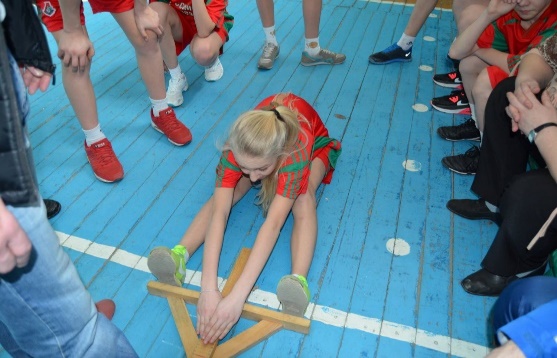 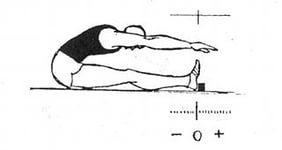 Количество раз (10 баллов)Мальчики    ДевочкиКоличество раз (10 баллов)Мальчики    ДевочкиВремя предоставления задания учителю5Физическая культура и здоровьеНаклон вперед из положения сидя (см)На полу размещается линейка, для определения гибкости. Партнер прижимает колени ученика, выполняющего упражнение, рукой к полу, не позволяя сгибать ноги во время выполнения наклонов. Выполняются три медленных предварительных наклона, не задевая измерительной линейки. Четвертый наклон выполняется плавно (не рывком), как зачетный, и его результат засчитывается по кончикам пальцев, достигших наибольшей цифровой отметки. Фиксация результата не менее 3 секунд. 3 попытки.+8+126Физическая культура и здоровьеНаклон вперед из положения сидя (см)На полу размещается линейка, для определения гибкости. Партнер прижимает колени ученика, выполняющего упражнение, рукой к полу, не позволяя сгибать ноги во время выполнения наклонов. Выполняются три медленных предварительных наклона, не задевая измерительной линейки. Четвертый наклон выполняется плавно (не рывком), как зачетный, и его результат засчитывается по кончикам пальцев, достигших наибольшей цифровой отметки. Фиксация результата не менее 3 секунд. 3 попытки.+9+157Физическая культура и здоровьеНаклон вперед из положения сидя (см)На полу размещается линейка, для определения гибкости. Партнер прижимает колени ученика, выполняющего упражнение, рукой к полу, не позволяя сгибать ноги во время выполнения наклонов. Выполняются три медленных предварительных наклона, не задевая измерительной линейки. Четвертый наклон выполняется плавно (не рывком), как зачетный, и его результат засчитывается по кончикам пальцев, достигших наибольшей цифровой отметки. Фиксация результата не менее 3 секунд. 3 попытки.+11+158Физическая культура и здоровьеНаклон вперед из положения сидя (см)На полу размещается линейка, для определения гибкости. Партнер прижимает колени ученика, выполняющего упражнение, рукой к полу, не позволяя сгибать ноги во время выполнения наклонов. Выполняются три медленных предварительных наклона, не задевая измерительной линейки. Четвертый наклон выполняется плавно (не рывком), как зачетный, и его результат засчитывается по кончикам пальцев, достигших наибольшей цифровой отметки. Фиксация результата не менее 3 секунд. 3 попытки.+13+169Физическая культура и здоровьеНаклон вперед из положения сидя (см)На полу размещается линейка, для определения гибкости. Партнер прижимает колени ученика, выполняющего упражнение, рукой к полу, не позволяя сгибать ноги во время выполнения наклонов. Выполняются три медленных предварительных наклона, не задевая измерительной линейки. Четвертый наклон выполняется плавно (не рывком), как зачетный, и его результат засчитывается по кончикам пальцев, достигших наибольшей цифровой отметки. Фиксация результата не менее 3 секунд. 3 попытки.+14+1910Физическая культура и здоровьеНаклон вперед из положения сидя (см)На полу размещается линейка, для определения гибкости. Партнер прижимает колени ученика, выполняющего упражнение, рукой к полу, не позволяя сгибать ноги во время выполнения наклонов. Выполняются три медленных предварительных наклона, не задевая измерительной линейки. Четвертый наклон выполняется плавно (не рывком), как зачетный, и его результат засчитывается по кончикам пальцев, достигших наибольшей цифровой отметки. Фиксация результата не менее 3 секунд. 3 попытки.+17+2111Физическая культура и здоровьеНаклон вперед из положения сидя (см)На полу размещается линейка, для определения гибкости. Партнер прижимает колени ученика, выполняющего упражнение, рукой к полу, не позволяя сгибать ноги во время выполнения наклонов. Выполняются три медленных предварительных наклона, не задевая измерительной линейки. Четвертый наклон выполняется плавно (не рывком), как зачетный, и его результат засчитывается по кончикам пальцев, достигших наибольшей цифровой отметки. Фиксация результата не менее 3 секунд. 3 попытки.+19+22